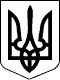 ВЕЛИКОСЕВЕРИНІВСЬКА СІЛЬСЬКА РАДА
КРОПИВНИЦЬКОГО РАЙОНУ КІРОВОГРАДСЬКОЇ ОБЛАСТІДВАДЦЯТЬ ЧЕТВЕРТА  СЕСІЯ ВОСЬМОГО СКЛИКАННЯРІШЕННЯвід  « »  травня  2022 року                                                                     № с. Велика СеверинкаПро затвердження порядку денного ХХІV сесії VIII скликання Відповідно до ст. ст. 26,42 Закону України «Про місцеве самоврядування в Україні»СІЛЬСЬКА РАДА ВИРІШИЛА:Затвердити наступний порядок денний ХХІV сесії VIII скликання:1.Про затвердження порядку денного ХХІV сесії  VIII скликання. 	2. Про внесення змін до рішення від 23 грудня 2021 року № 1132«Про бюджет Великосеверинівської сільської  територіальної громади на 2022 рік» (код бюджету 11507000000).3. Про внесення змін до рішення Великосеверинівської сільської ради від 28 грудня  2020 року № 66 «Програма виконання заходів з призову громадян на військову службу та мобілізаційної підготовки на території Великосеверинівської сільської територіальної громади на 2021-2023 роки.	4. Про затвердження містобудівної документації «Генеральний план поєднаний з детальним планом села Петрове Великосеверинівської сільської ради Кропивницького району Кіровоградської області».	5. Про затвердження містобудівної документації «Генеральний план та зонінг села Рожнятівка Кропивницького району Кіровоградської області».	6. Про затвердження містобудівної документації  «Генеральний план та зонінг села Андросове Кропивницького району Кіровоградської області».	7. Про затвердження містобудівної документації «Генеральний план та зонінг села Червоний Кут Кропивницького району Кіровоградської області».	8. Про затвердження містобудівної документації «Детальний план частини території Великосеверинівської сільської ради Кропивницького району Кіровоградської області».	9. Про розробку детального плану території у селі Підгайці Кропивницького району Кіровоградської області.	10. Про розробку детального плану території у селі СозонівкаКропивницького району Кіровоградської області. 	11. Про розроблення технічної документації щодо інвентаризації земельної ділянки.	12. Про затвердження технічної документації з нормативної грошової оцінки земельної ділянки площею 0,0200 г, яка передається в оренду ТОВ «УКРТАУЕР».13. Про припинення договору оренди земельної ділянки гр. Бучинській Людмилі Іванівні.             14. Про включення об’єктів нерухомого майна до переліку другого типу.Сільський голова 						Сергій ЛЕВЧЕНКО